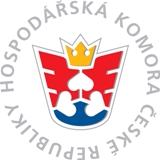 Z Á V A Z N Á   P Ř I H L Á Š K A  na doprovodnou podnikatelskou misi náměstka ministra průmyslu a obchodu ČR do ÍRÁNSKÉ ISLÁMSKÉ REPUBLIKY v termínu 6. – 11. 10. 2016Objednatel /firma/:   ………………………………………………………………………………………Sídlo (vč. PSČ):  …………………………………………………………………………………………………………………..Kontaktní osoba: …………………………………………………………………………………………………………………Telefon:    ………………………………………………		E-mail: …………………………………………………………..www stránky…………………………………………..     IČ: …………………………………………  DIČ: ………………………………….. Požaduji zajištění víz*:     ANO    -     NE    			 Registrovaný člen programu Brána do Persie:*:   ANO    -    NE  Zálohu na účastnický poplatek ve výši 2.107,- EUR uhradím na účet HK ČR na základě zálohové faktury. Pokud nemůžete zálohu uhradit v EUR, vyznačte prosím v této přihlášce, že chcete hradit ekvivalent ve výši 56.900,- Kč. (Členové programu Brána do Persie mají slevu na účastnickém poplatku ve výši 5%)Účastnický poplatek zahrnuje: Dopravu komerční linkou Praha –  - Istanbul – Teheran, Mašhad – Istanbul  - Praha, místní letecký přelet Teheran – Mašhad ve třídě ekonomy, 4x ubytování se snídaní, úhradu vízových poplatků, podíl na místních transferech, pronájmy jednacích prostor, podíl na cateringu, organizaci firemních jednání, službu pracovníka HK ČR po dobu mise a organizační náklady HK ČR spojené s přípravou mise.HK ČR nezajišťuje pojištění! Níže podepsaný potvrzuje, že přihlašovaná společnost není ve sporu se státem, nemá vůči státu nevyrovnané závazky a jí vysílaný účastník mise není trestně stíhán. Nedílnou součást této přihlášky tvoří Všeobecné obchodní podmínky HK ČR pro poskytování služeb v souvislosti s pořádáním podnikatelských misí do zahraničí. Objednatel prohlašuje, že se s nimi seznámil a že s nimi souhlasí. www.komora.cz/vopZástupci firem, kteří pobývají na místě nebo se na místo dopraví po vlastní ose, se mohou k misi připojit. V takovém případě připravíme individuální kalkulaci. Uzávěrka přihlášek je v pondělí, 29. 8. 2016V _______________	Dne	____________                          							          			          	 razítko a podpis zákonného zástupce firmy                                                                                                                            